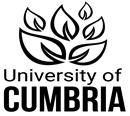 UNIVERSITY OF CUMBRIACOURSEWORK REASSESSMENT REQUIREMENT Module Code: HSOB6004 and HSOS6104Module Title: ToxicologyTutor: Mark MagasTitle of the item of work:CW1 – Coursework on a toxinCW2 – Coursework questionsBy 4pm 5th May 2023Wordage:CW1: 2500 wordsCW2: 1500 wordsDetails and Criteria: ( Please attach additional sheets if necessary)
The reassessment items as per your confirmed outcome remain unchanged and full details of the marking criteria and detailed assessment briefs are on your module Blackboard. The coursework 2 is not now time constrained.Please contact your module leader if you have any queries or need support with reassessment.SUBMISSION DATE AS PER STUDENT PORTALTo be submitted by 4 PM on 05/05/2023 via Turnitin on the ModuleBlackboard.